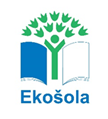 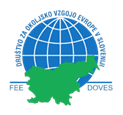 KROŽNO GOSPODARSTVOObrazec za poročilo za šoleProsimo vas, da odgovorite na spodnja vprašanja. Poročilo naj ne presega 5 strani. 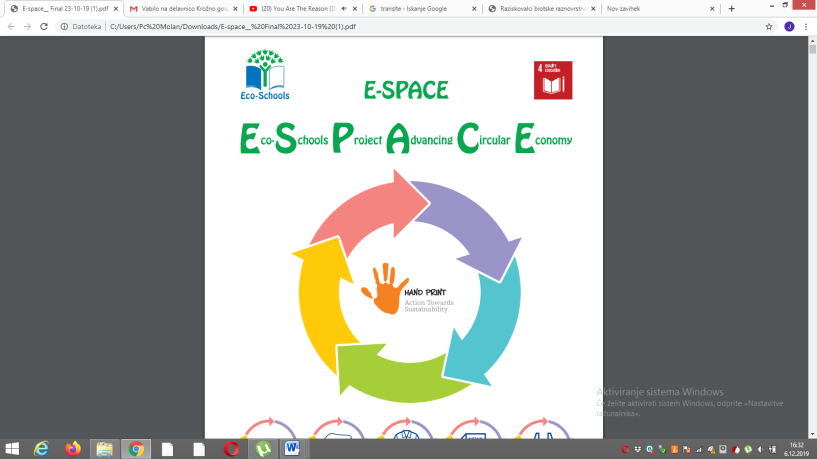 Prosimo, da pri oddaji poročila dodate še:fotografije na katerih je razvidno, da so učenci aktivni pri dejavnostih (fotografije pošljite ločeno od besedila, v jpg. obliki)učiteljev dnevnik, učne pripravevideoposnetkeUstanova:Mentor, kontaktni podatki:Datum oddaje poročila:Kako ste krožno gospodarstvo vključili v šolsko delo in ga povezali z učnim načrtom?Ali ste lahko predlagane aktivnosti izvedli po metodologiji sedmih korakov? Katere izmed predlaganih aktivnosti (učnih ur) so se izkazale za najboljše in zakaj? Kaj je po vaše največja korist, prednost projekta?Je kaj, kar znotraj projekta ni delovalo, ni uspelo in zakaj?Kakšni so vaši načrti za prihodnost, da bo delo na šoli postalo skladno s sistemom krožnega gospodarstva (kako in kje lahko krožno gospodarstvo vključite v dnevno delo na šoli)? 